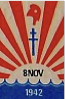 Colloque international12 et 13 novembre 2017Bulletin d’inscriptionVotre billet d’avion/de train, votre hébergement en hôtel (pour ceux qui n’habitent pas dans ma région parisienne), vos repas du samedi soir au lundi soir inclus seront remboursés. Vous voudrez bien effectuer les réservations de billets d’avion ou de train. Pour ce qui est de l’hôtellerie et des repas, veuillez nous signaler vos besoins.Nom :Prénom :Adresse : Courriel :Téléphone :J’assisterai : cocher votre choix(  )  les 12 et 13 novembre(  ) le 12 novembre seulement(  ) le 13 novembre seulementL’admission est gratuite. L’inscription est nécessaire pour des raisons de sécurité et de limite de places.Pour les personnes venant en couple ou en groupe, veuillez remplir un bulletin par personne.Veuillez adresser vos bulletins par courriel ou à l’adresse ci-dessous. 